March 10, 2016	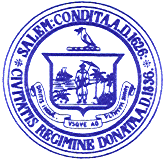 Personnel Subcommittee MeetingsNotice is hereby given that the Salem School Committee Personnel Subcommittee has scheduled a meeting on Wednesday, March 16, 2016 for the purpose of negotiating with the Salem Teachers Union.  The meeting will be held at the Collins Middle School.Agenda3:00 p.m.- Collective Bargaining – Teachers Union NegotiationsRespectfully submitted by:___________________________Eileen M. Sacco, Secretary to theSalem School Committee